Profile Title:SCR Projects and Contracts Team Leader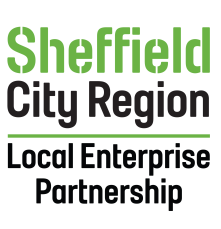 Reports to:Assistant Director Operational Programmes Employee Supervision:4 employeesGrade:11Profile Ref:103040103040103040Purpose of the PostPurpose of the PostPurpose of the PostPurpose of the PostPurpose of the PostPurpose of the PostPurpose of the PostPurpose of the PostThis role will play a key role in the leadership of contract management of Sheffield City Region activities across city region partners and stakeholders. To provide management for all activities relating to the operation and management of a large and complex portfolio of programme, project and schemes across the SCR LEP / CA portfolio of economic development programme and service areas. Specifically to ensure all SCR programmes, projects and schemes within remit, deliver the associated KPIs and realise the benefits and results for the Sheffield City Region outlined in the SEP, ensuring major programme milestones are achieved and that performance and risk is managed.To lead a team of subject experts including the potential for direct team management and matrix management of wider partners. Deputising for the Assistant Director as required.This role will play a key role in the leadership of contract management of Sheffield City Region activities across city region partners and stakeholders. To provide management for all activities relating to the operation and management of a large and complex portfolio of programme, project and schemes across the SCR LEP / CA portfolio of economic development programme and service areas. Specifically to ensure all SCR programmes, projects and schemes within remit, deliver the associated KPIs and realise the benefits and results for the Sheffield City Region outlined in the SEP, ensuring major programme milestones are achieved and that performance and risk is managed.To lead a team of subject experts including the potential for direct team management and matrix management of wider partners. Deputising for the Assistant Director as required.This role will play a key role in the leadership of contract management of Sheffield City Region activities across city region partners and stakeholders. To provide management for all activities relating to the operation and management of a large and complex portfolio of programme, project and schemes across the SCR LEP / CA portfolio of economic development programme and service areas. Specifically to ensure all SCR programmes, projects and schemes within remit, deliver the associated KPIs and realise the benefits and results for the Sheffield City Region outlined in the SEP, ensuring major programme milestones are achieved and that performance and risk is managed.To lead a team of subject experts including the potential for direct team management and matrix management of wider partners. Deputising for the Assistant Director as required.This role will play a key role in the leadership of contract management of Sheffield City Region activities across city region partners and stakeholders. To provide management for all activities relating to the operation and management of a large and complex portfolio of programme, project and schemes across the SCR LEP / CA portfolio of economic development programme and service areas. Specifically to ensure all SCR programmes, projects and schemes within remit, deliver the associated KPIs and realise the benefits and results for the Sheffield City Region outlined in the SEP, ensuring major programme milestones are achieved and that performance and risk is managed.To lead a team of subject experts including the potential for direct team management and matrix management of wider partners. Deputising for the Assistant Director as required.This role will play a key role in the leadership of contract management of Sheffield City Region activities across city region partners and stakeholders. To provide management for all activities relating to the operation and management of a large and complex portfolio of programme, project and schemes across the SCR LEP / CA portfolio of economic development programme and service areas. Specifically to ensure all SCR programmes, projects and schemes within remit, deliver the associated KPIs and realise the benefits and results for the Sheffield City Region outlined in the SEP, ensuring major programme milestones are achieved and that performance and risk is managed.To lead a team of subject experts including the potential for direct team management and matrix management of wider partners. Deputising for the Assistant Director as required.This role will play a key role in the leadership of contract management of Sheffield City Region activities across city region partners and stakeholders. To provide management for all activities relating to the operation and management of a large and complex portfolio of programme, project and schemes across the SCR LEP / CA portfolio of economic development programme and service areas. Specifically to ensure all SCR programmes, projects and schemes within remit, deliver the associated KPIs and realise the benefits and results for the Sheffield City Region outlined in the SEP, ensuring major programme milestones are achieved and that performance and risk is managed.To lead a team of subject experts including the potential for direct team management and matrix management of wider partners. Deputising for the Assistant Director as required.This role will play a key role in the leadership of contract management of Sheffield City Region activities across city region partners and stakeholders. To provide management for all activities relating to the operation and management of a large and complex portfolio of programme, project and schemes across the SCR LEP / CA portfolio of economic development programme and service areas. Specifically to ensure all SCR programmes, projects and schemes within remit, deliver the associated KPIs and realise the benefits and results for the Sheffield City Region outlined in the SEP, ensuring major programme milestones are achieved and that performance and risk is managed.To lead a team of subject experts including the potential for direct team management and matrix management of wider partners. Deputising for the Assistant Director as required.This role will play a key role in the leadership of contract management of Sheffield City Region activities across city region partners and stakeholders. To provide management for all activities relating to the operation and management of a large and complex portfolio of programme, project and schemes across the SCR LEP / CA portfolio of economic development programme and service areas. Specifically to ensure all SCR programmes, projects and schemes within remit, deliver the associated KPIs and realise the benefits and results for the Sheffield City Region outlined in the SEP, ensuring major programme milestones are achieved and that performance and risk is managed.To lead a team of subject experts including the potential for direct team management and matrix management of wider partners. Deputising for the Assistant Director as required.ResponsibilitiesResponsibilitiesResponsibilitiesResponsibilitiesResponsibilitiesResponsibilitiesResponsibilitiesResponsibilitiesIn conjunction with the Assistant Director of Operational Programmes contribute to the development of a forward plan of work (short and long term) to deliver all SCR programmes, projects or schemes, and then implement that plan.  In conjunction with the Assistant Director of Operational Programmes contribute to the development of a forward plan of work (short and long term) to deliver all SCR programmes, projects or schemes, and then implement that plan.  In conjunction with the Assistant Director of Operational Programmes contribute to the development of a forward plan of work (short and long term) to deliver all SCR programmes, projects or schemes, and then implement that plan.  In conjunction with the Assistant Director of Operational Programmes contribute to the development of a forward plan of work (short and long term) to deliver all SCR programmes, projects or schemes, and then implement that plan.  In conjunction with the Assistant Director of Operational Programmes contribute to the development of a forward plan of work (short and long term) to deliver all SCR programmes, projects or schemes, and then implement that plan.  In conjunction with the Assistant Director of Operational Programmes contribute to the development of a forward plan of work (short and long term) to deliver all SCR programmes, projects or schemes, and then implement that plan.  In conjunction with the Assistant Director of Operational Programmes contribute to the development of a forward plan of work (short and long term) to deliver all SCR programmes, projects or schemes, and then implement that plan.  In conjunction with the Assistant Director of Operational Programmes contribute to the development of a forward plan of work (short and long term) to deliver all SCR programmes, projects or schemes, and then implement that plan.  Ensure coordination of the strategic planning across a range of policy functions, ensuring that synergy between directorate programmes  and other functions plus those of key strategic partnership, where relevant, are managed.Ensure coordination of the strategic planning across a range of policy functions, ensuring that synergy between directorate programmes  and other functions plus those of key strategic partnership, where relevant, are managed.Ensure coordination of the strategic planning across a range of policy functions, ensuring that synergy between directorate programmes  and other functions plus those of key strategic partnership, where relevant, are managed.Ensure coordination of the strategic planning across a range of policy functions, ensuring that synergy between directorate programmes  and other functions plus those of key strategic partnership, where relevant, are managed.Ensure coordination of the strategic planning across a range of policy functions, ensuring that synergy between directorate programmes  and other functions plus those of key strategic partnership, where relevant, are managed.Ensure coordination of the strategic planning across a range of policy functions, ensuring that synergy between directorate programmes  and other functions plus those of key strategic partnership, where relevant, are managed.Ensure coordination of the strategic planning across a range of policy functions, ensuring that synergy between directorate programmes  and other functions plus those of key strategic partnership, where relevant, are managed.Ensure coordination of the strategic planning across a range of policy functions, ensuring that synergy between directorate programmes  and other functions plus those of key strategic partnership, where relevant, are managed.Lead the delivery of schemes and programmes to affect and maintain changes to the economic development landscape in SCR by (a) delivering well-defined, time limited projects with clear measurable objectives (b) delivering ongoing products or services where there is a clear rationale for doing so to ensure the highest quality of outcomes and benefits for SCR businesses and individuals in all aspects of investment.Lead the delivery of schemes and programmes to affect and maintain changes to the economic development landscape in SCR by (a) delivering well-defined, time limited projects with clear measurable objectives (b) delivering ongoing products or services where there is a clear rationale for doing so to ensure the highest quality of outcomes and benefits for SCR businesses and individuals in all aspects of investment.Lead the delivery of schemes and programmes to affect and maintain changes to the economic development landscape in SCR by (a) delivering well-defined, time limited projects with clear measurable objectives (b) delivering ongoing products or services where there is a clear rationale for doing so to ensure the highest quality of outcomes and benefits for SCR businesses and individuals in all aspects of investment.Lead the delivery of schemes and programmes to affect and maintain changes to the economic development landscape in SCR by (a) delivering well-defined, time limited projects with clear measurable objectives (b) delivering ongoing products or services where there is a clear rationale for doing so to ensure the highest quality of outcomes and benefits for SCR businesses and individuals in all aspects of investment.Lead the delivery of schemes and programmes to affect and maintain changes to the economic development landscape in SCR by (a) delivering well-defined, time limited projects with clear measurable objectives (b) delivering ongoing products or services where there is a clear rationale for doing so to ensure the highest quality of outcomes and benefits for SCR businesses and individuals in all aspects of investment.Lead the delivery of schemes and programmes to affect and maintain changes to the economic development landscape in SCR by (a) delivering well-defined, time limited projects with clear measurable objectives (b) delivering ongoing products or services where there is a clear rationale for doing so to ensure the highest quality of outcomes and benefits for SCR businesses and individuals in all aspects of investment.Lead the delivery of schemes and programmes to affect and maintain changes to the economic development landscape in SCR by (a) delivering well-defined, time limited projects with clear measurable objectives (b) delivering ongoing products or services where there is a clear rationale for doing so to ensure the highest quality of outcomes and benefits for SCR businesses and individuals in all aspects of investment.Lead the delivery of schemes and programmes to affect and maintain changes to the economic development landscape in SCR by (a) delivering well-defined, time limited projects with clear measurable objectives (b) delivering ongoing products or services where there is a clear rationale for doing so to ensure the highest quality of outcomes and benefits for SCR businesses and individuals in all aspects of investment.Proactively liaise, negotiate and collaborate with internal and external stakeholder, partnership agencies and other city regions as appropriate in the delivery of the programme.  Proactively liaise, negotiate and collaborate with internal and external stakeholder, partnership agencies and other city regions as appropriate in the delivery of the programme.  Proactively liaise, negotiate and collaborate with internal and external stakeholder, partnership agencies and other city regions as appropriate in the delivery of the programme.  Proactively liaise, negotiate and collaborate with internal and external stakeholder, partnership agencies and other city regions as appropriate in the delivery of the programme.  Proactively liaise, negotiate and collaborate with internal and external stakeholder, partnership agencies and other city regions as appropriate in the delivery of the programme.  Proactively liaise, negotiate and collaborate with internal and external stakeholder, partnership agencies and other city regions as appropriate in the delivery of the programme.  Proactively liaise, negotiate and collaborate with internal and external stakeholder, partnership agencies and other city regions as appropriate in the delivery of the programme.  Proactively liaise, negotiate and collaborate with internal and external stakeholder, partnership agencies and other city regions as appropriate in the delivery of the programme.  To manage a team of employees, providing direction and co-ordination of workloads, support and guidance, leading recruitment, motivation, training, welfare and discipline issues as appropriate and proactively manage conflicting demands from clients, customers and services users.To manage a team of employees, providing direction and co-ordination of workloads, support and guidance, leading recruitment, motivation, training, welfare and discipline issues as appropriate and proactively manage conflicting demands from clients, customers and services users.To manage a team of employees, providing direction and co-ordination of workloads, support and guidance, leading recruitment, motivation, training, welfare and discipline issues as appropriate and proactively manage conflicting demands from clients, customers and services users.To manage a team of employees, providing direction and co-ordination of workloads, support and guidance, leading recruitment, motivation, training, welfare and discipline issues as appropriate and proactively manage conflicting demands from clients, customers and services users.To manage a team of employees, providing direction and co-ordination of workloads, support and guidance, leading recruitment, motivation, training, welfare and discipline issues as appropriate and proactively manage conflicting demands from clients, customers and services users.To manage a team of employees, providing direction and co-ordination of workloads, support and guidance, leading recruitment, motivation, training, welfare and discipline issues as appropriate and proactively manage conflicting demands from clients, customers and services users.To manage a team of employees, providing direction and co-ordination of workloads, support and guidance, leading recruitment, motivation, training, welfare and discipline issues as appropriate and proactively manage conflicting demands from clients, customers and services users.To manage a team of employees, providing direction and co-ordination of workloads, support and guidance, leading recruitment, motivation, training, welfare and discipline issues as appropriate and proactively manage conflicting demands from clients, customers and services users.To be responsible for the management of the SCR CA Contract Register, identifying opportunities for development, improved efficiency and delivering improvements through continuous improvement.To be responsible for the management of the SCR CA Contract Register, identifying opportunities for development, improved efficiency and delivering improvements through continuous improvement.To be responsible for the management of the SCR CA Contract Register, identifying opportunities for development, improved efficiency and delivering improvements through continuous improvement.To be responsible for the management of the SCR CA Contract Register, identifying opportunities for development, improved efficiency and delivering improvements through continuous improvement.To be responsible for the management of the SCR CA Contract Register, identifying opportunities for development, improved efficiency and delivering improvements through continuous improvement.To be responsible for the management of the SCR CA Contract Register, identifying opportunities for development, improved efficiency and delivering improvements through continuous improvement.To be responsible for the management of the SCR CA Contract Register, identifying opportunities for development, improved efficiency and delivering improvements through continuous improvement.To be responsible for the management of the SCR CA Contract Register, identifying opportunities for development, improved efficiency and delivering improvements through continuous improvement.Lead liaison with the Monitoring Officer and designated deputy on all legal contracting issues and on improvements to the Contract and Procurement Regulations.Lead liaison with the Monitoring Officer and designated deputy on all legal contracting issues and on improvements to the Contract and Procurement Regulations.Lead liaison with the Monitoring Officer and designated deputy on all legal contracting issues and on improvements to the Contract and Procurement Regulations.Lead liaison with the Monitoring Officer and designated deputy on all legal contracting issues and on improvements to the Contract and Procurement Regulations.Lead liaison with the Monitoring Officer and designated deputy on all legal contracting issues and on improvements to the Contract and Procurement Regulations.Lead liaison with the Monitoring Officer and designated deputy on all legal contracting issues and on improvements to the Contract and Procurement Regulations.Lead liaison with the Monitoring Officer and designated deputy on all legal contracting issues and on improvements to the Contract and Procurement Regulations.Lead liaison with the Monitoring Officer and designated deputy on all legal contracting issues and on improvements to the Contract and Procurement Regulations.Lead the teams with responsibility for the management of all procedural and data specific elements of managed contracts in line with their individual contract conditions, performance targets and budgets. Undertake performance management and complex data analysis and interpretation, promoting quality practice and service delivery, ensuring continuous improvement.Lead the teams with responsibility for the management of all procedural and data specific elements of managed contracts in line with their individual contract conditions, performance targets and budgets. Undertake performance management and complex data analysis and interpretation, promoting quality practice and service delivery, ensuring continuous improvement.Lead the teams with responsibility for the management of all procedural and data specific elements of managed contracts in line with their individual contract conditions, performance targets and budgets. Undertake performance management and complex data analysis and interpretation, promoting quality practice and service delivery, ensuring continuous improvement.Lead the teams with responsibility for the management of all procedural and data specific elements of managed contracts in line with their individual contract conditions, performance targets and budgets. Undertake performance management and complex data analysis and interpretation, promoting quality practice and service delivery, ensuring continuous improvement.Lead the teams with responsibility for the management of all procedural and data specific elements of managed contracts in line with their individual contract conditions, performance targets and budgets. Undertake performance management and complex data analysis and interpretation, promoting quality practice and service delivery, ensuring continuous improvement.Lead the teams with responsibility for the management of all procedural and data specific elements of managed contracts in line with their individual contract conditions, performance targets and budgets. Undertake performance management and complex data analysis and interpretation, promoting quality practice and service delivery, ensuring continuous improvement.Lead the teams with responsibility for the management of all procedural and data specific elements of managed contracts in line with their individual contract conditions, performance targets and budgets. Undertake performance management and complex data analysis and interpretation, promoting quality practice and service delivery, ensuring continuous improvement.Lead the teams with responsibility for the management of all procedural and data specific elements of managed contracts in line with their individual contract conditions, performance targets and budgets. Undertake performance management and complex data analysis and interpretation, promoting quality practice and service delivery, ensuring continuous improvement.To manage complex relationships and manage tensions or conflicts focusing particularly on the effective resolution of any breaches of contract conditions or performance standards. To manage complex relationships and manage tensions or conflicts focusing particularly on the effective resolution of any breaches of contract conditions or performance standards. To manage complex relationships and manage tensions or conflicts focusing particularly on the effective resolution of any breaches of contract conditions or performance standards. To manage complex relationships and manage tensions or conflicts focusing particularly on the effective resolution of any breaches of contract conditions or performance standards. To manage complex relationships and manage tensions or conflicts focusing particularly on the effective resolution of any breaches of contract conditions or performance standards. To manage complex relationships and manage tensions or conflicts focusing particularly on the effective resolution of any breaches of contract conditions or performance standards. To manage complex relationships and manage tensions or conflicts focusing particularly on the effective resolution of any breaches of contract conditions or performance standards. To manage complex relationships and manage tensions or conflicts focusing particularly on the effective resolution of any breaches of contract conditions or performance standards. To ensure all Business Continuity Plans relating to managed contracts are robust, fit for purpose and are refreshed regularly.To ensure all Business Continuity Plans relating to managed contracts are robust, fit for purpose and are refreshed regularly.To ensure all Business Continuity Plans relating to managed contracts are robust, fit for purpose and are refreshed regularly.To ensure all Business Continuity Plans relating to managed contracts are robust, fit for purpose and are refreshed regularly.To ensure all Business Continuity Plans relating to managed contracts are robust, fit for purpose and are refreshed regularly.To ensure all Business Continuity Plans relating to managed contracts are robust, fit for purpose and are refreshed regularly.To ensure all Business Continuity Plans relating to managed contracts are robust, fit for purpose and are refreshed regularly.To ensure all Business Continuity Plans relating to managed contracts are robust, fit for purpose and are refreshed regularly.To lead on the management of cyclical and/or bespoke procurement activities required to be completed to ensure the service delivers value for money services in accordance with regulations.To lead on the management of cyclical and/or bespoke procurement activities required to be completed to ensure the service delivers value for money services in accordance with regulations.To lead on the management of cyclical and/or bespoke procurement activities required to be completed to ensure the service delivers value for money services in accordance with regulations.To lead on the management of cyclical and/or bespoke procurement activities required to be completed to ensure the service delivers value for money services in accordance with regulations.To lead on the management of cyclical and/or bespoke procurement activities required to be completed to ensure the service delivers value for money services in accordance with regulations.To lead on the management of cyclical and/or bespoke procurement activities required to be completed to ensure the service delivers value for money services in accordance with regulations.To lead on the management of cyclical and/or bespoke procurement activities required to be completed to ensure the service delivers value for money services in accordance with regulations.To lead on the management of cyclical and/or bespoke procurement activities required to be completed to ensure the service delivers value for money services in accordance with regulations.To use commercial acumen to secure optimum arrangements for the SCR CA when in negotiation with contractors.To use commercial acumen to secure optimum arrangements for the SCR CA when in negotiation with contractors.To use commercial acumen to secure optimum arrangements for the SCR CA when in negotiation with contractors.To use commercial acumen to secure optimum arrangements for the SCR CA when in negotiation with contractors.To use commercial acumen to secure optimum arrangements for the SCR CA when in negotiation with contractors.To use commercial acumen to secure optimum arrangements for the SCR CA when in negotiation with contractors.To use commercial acumen to secure optimum arrangements for the SCR CA when in negotiation with contractors.To use commercial acumen to secure optimum arrangements for the SCR CA when in negotiation with contractors.Develop and maintain knowledge of local and national regulations, policies and procedures which have implications for service delivery, to satisfy internal and external demands.Develop and maintain knowledge of local and national regulations, policies and procedures which have implications for service delivery, to satisfy internal and external demands.Develop and maintain knowledge of local and national regulations, policies and procedures which have implications for service delivery, to satisfy internal and external demands.Develop and maintain knowledge of local and national regulations, policies and procedures which have implications for service delivery, to satisfy internal and external demands.Develop and maintain knowledge of local and national regulations, policies and procedures which have implications for service delivery, to satisfy internal and external demands.Develop and maintain knowledge of local and national regulations, policies and procedures which have implications for service delivery, to satisfy internal and external demands.Develop and maintain knowledge of local and national regulations, policies and procedures which have implications for service delivery, to satisfy internal and external demands.Develop and maintain knowledge of local and national regulations, policies and procedures which have implications for service delivery, to satisfy internal and external demands.Education and TrainingEducation and TrainingEducation and TrainingEducation and TrainingEducation and TrainingEducation and TrainingMeasureRankEducated to degree level or equivalent Educated to degree level or equivalent Educated to degree level or equivalent Educated to degree level or equivalent Educated to degree level or equivalent Educated to degree level or equivalent A/CEEvidence of recent continuous professional developmentEvidence of recent continuous professional developmentEvidence of recent continuous professional developmentEvidence of recent continuous professional developmentEvidence of recent continuous professional developmentEvidence of recent continuous professional developmentA/CEA higher degree or professional qualificationA higher degree or professional qualificationA higher degree or professional qualificationA higher degree or professional qualificationA higher degree or professional qualificationA higher degree or professional qualificationA/CDProject Management Qualification eg Prince or MSPProject Management Qualification eg Prince or MSPProject Management Qualification eg Prince or MSPProject Management Qualification eg Prince or MSPProject Management Qualification eg Prince or MSPProject Management Qualification eg Prince or MSPA/IDRelevant ExperienceRelevant ExperienceRelevant ExperienceRelevant ExperienceRelevant ExperienceRelevant ExperienceMeasureRankSubstantial experience of leading or managing programme design, development and delivery work.Substantial experience of leading or managing programme design, development and delivery work.Substantial experience of leading or managing programme design, development and delivery work.Substantial experience of leading or managing programme design, development and delivery work.Substantial experience of leading or managing programme design, development and delivery work.Substantial experience of leading or managing programme design, development and delivery work.A/IEExperience of working at a high level with senior business leaders and / or senior executives, elected members and other politicians to deliver programmes that meet needs and requirements.Experience of working at a high level with senior business leaders and / or senior executives, elected members and other politicians to deliver programmes that meet needs and requirements.Experience of working at a high level with senior business leaders and / or senior executives, elected members and other politicians to deliver programmes that meet needs and requirements.Experience of working at a high level with senior business leaders and / or senior executives, elected members and other politicians to deliver programmes that meet needs and requirements.Experience of working at a high level with senior business leaders and / or senior executives, elected members and other politicians to deliver programmes that meet needs and requirements.Experience of working at a high level with senior business leaders and / or senior executives, elected members and other politicians to deliver programmes that meet needs and requirements.A/IEConsiderable experience of operational programme or service development, implementation and successful evaluation  including experience of working within the statutory, regulatory and inspection / audit regimes of the public sectorConsiderable experience of operational programme or service development, implementation and successful evaluation  including experience of working within the statutory, regulatory and inspection / audit regimes of the public sectorConsiderable experience of operational programme or service development, implementation and successful evaluation  including experience of working within the statutory, regulatory and inspection / audit regimes of the public sectorConsiderable experience of operational programme or service development, implementation and successful evaluation  including experience of working within the statutory, regulatory and inspection / audit regimes of the public sectorConsiderable experience of operational programme or service development, implementation and successful evaluation  including experience of working within the statutory, regulatory and inspection / audit regimes of the public sectorConsiderable experience of operational programme or service development, implementation and successful evaluation  including experience of working within the statutory, regulatory and inspection / audit regimes of the public sectorA/IEExperience of managing complex budgets involving a range of funding streams and partners with the ability to understand financial information and processesExperience of managing complex budgets involving a range of funding streams and partners with the ability to understand financial information and processesExperience of managing complex budgets involving a range of funding streams and partners with the ability to understand financial information and processesExperience of managing complex budgets involving a range of funding streams and partners with the ability to understand financial information and processesExperience of managing complex budgets involving a range of funding streams and partners with the ability to understand financial information and processesExperience of managing complex budgets involving a range of funding streams and partners with the ability to understand financial information and processesA/IEExperience of working professionally to maintain relationships with challenging individuals, partners, officials and elected members. Substantial successful experience of leadership of matrix teams of professionals and multi-disciplinary teams with demonstrable evidence of improved performance. Experience of working professionally to maintain relationships with challenging individuals, partners, officials and elected members. Substantial successful experience of leadership of matrix teams of professionals and multi-disciplinary teams with demonstrable evidence of improved performance. Experience of working professionally to maintain relationships with challenging individuals, partners, officials and elected members. Substantial successful experience of leadership of matrix teams of professionals and multi-disciplinary teams with demonstrable evidence of improved performance. Experience of working professionally to maintain relationships with challenging individuals, partners, officials and elected members. Substantial successful experience of leadership of matrix teams of professionals and multi-disciplinary teams with demonstrable evidence of improved performance. Experience of working professionally to maintain relationships with challenging individuals, partners, officials and elected members. Substantial successful experience of leadership of matrix teams of professionals and multi-disciplinary teams with demonstrable evidence of improved performance. Experience of working professionally to maintain relationships with challenging individuals, partners, officials and elected members. Substantial successful experience of leadership of matrix teams of professionals and multi-disciplinary teams with demonstrable evidence of improved performance. A/IESignificant experience of utilising data and performance information to both drive performance and to make continuous programme improvements and value for money and ensuring projects deliver the full range of outcomes.Significant experience of utilising data and performance information to both drive performance and to make continuous programme improvements and value for money and ensuring projects deliver the full range of outcomes.Significant experience of utilising data and performance information to both drive performance and to make continuous programme improvements and value for money and ensuring projects deliver the full range of outcomes.Significant experience of utilising data and performance information to both drive performance and to make continuous programme improvements and value for money and ensuring projects deliver the full range of outcomes.Significant experience of utilising data and performance information to both drive performance and to make continuous programme improvements and value for money and ensuring projects deliver the full range of outcomes.Significant experience of utilising data and performance information to both drive performance and to make continuous programme improvements and value for money and ensuring projects deliver the full range of outcomes.A/IEExperience of providing specialist advice and guidance to managers at all levels of seniority, external agencies and other forums on a regular basis.Experience of providing specialist advice and guidance to managers at all levels of seniority, external agencies and other forums on a regular basis.Experience of providing specialist advice and guidance to managers at all levels of seniority, external agencies and other forums on a regular basis.Experience of providing specialist advice and guidance to managers at all levels of seniority, external agencies and other forums on a regular basis.Experience of providing specialist advice and guidance to managers at all levels of seniority, external agencies and other forums on a regular basis.Experience of providing specialist advice and guidance to managers at all levels of seniority, external agencies and other forums on a regular basis.A/IEA track record of delivering challenging / multi-dimensional projects, services or initiatives to a high level of quality, including experience of developing risk plans, value management and cost control, in full compliance with contract regulationsA track record of delivering challenging / multi-dimensional projects, services or initiatives to a high level of quality, including experience of developing risk plans, value management and cost control, in full compliance with contract regulationsA track record of delivering challenging / multi-dimensional projects, services or initiatives to a high level of quality, including experience of developing risk plans, value management and cost control, in full compliance with contract regulationsA track record of delivering challenging / multi-dimensional projects, services or initiatives to a high level of quality, including experience of developing risk plans, value management and cost control, in full compliance with contract regulationsA track record of delivering challenging / multi-dimensional projects, services or initiatives to a high level of quality, including experience of developing risk plans, value management and cost control, in full compliance with contract regulationsA track record of delivering challenging / multi-dimensional projects, services or initiatives to a high level of quality, including experience of developing risk plans, value management and cost control, in full compliance with contract regulationsA/IEGeneral and Special KnowledgeGeneral and Special KnowledgeGeneral and Special KnowledgeGeneral and Special KnowledgeGeneral and Special KnowledgeGeneral and Special KnowledgeMeasureRankKnowledge of local and national economic development strategies, policies and legislation.Knowledge of local and national economic development strategies, policies and legislation.Knowledge of local and national economic development strategies, policies and legislation.Knowledge of local and national economic development strategies, policies and legislation.Knowledge of local and national economic development strategies, policies and legislation.Knowledge of local and national economic development strategies, policies and legislation.A/IEKnowledge of the pressures facing LEPs and Combined Authorities.Knowledge of the pressures facing LEPs and Combined Authorities.Knowledge of the pressures facing LEPs and Combined Authorities.Knowledge of the pressures facing LEPs and Combined Authorities.Knowledge of the pressures facing LEPs and Combined Authorities.Knowledge of the pressures facing LEPs and Combined Authorities.A/IEKnowledge of best practice with regards to contract management and procurement and delivering commercial contracts.Knowledge of best practice with regards to contract management and procurement and delivering commercial contracts.Knowledge of best practice with regards to contract management and procurement and delivering commercial contracts.Knowledge of best practice with regards to contract management and procurement and delivering commercial contracts.Knowledge of best practice with regards to contract management and procurement and delivering commercial contracts.Knowledge of best practice with regards to contract management and procurement and delivering commercial contracts.A/IESignificant knowledge of how results, benefits and outcomes can be monitored, tracked and evaluated to the benefit of the SCR economy, businesses and residents and how intelligence and data can be used to inform continuous programme development,Significant knowledge of how results, benefits and outcomes can be monitored, tracked and evaluated to the benefit of the SCR economy, businesses and residents and how intelligence and data can be used to inform continuous programme development,Significant knowledge of how results, benefits and outcomes can be monitored, tracked and evaluated to the benefit of the SCR economy, businesses and residents and how intelligence and data can be used to inform continuous programme development,Significant knowledge of how results, benefits and outcomes can be monitored, tracked and evaluated to the benefit of the SCR economy, businesses and residents and how intelligence and data can be used to inform continuous programme development,Significant knowledge of how results, benefits and outcomes can be monitored, tracked and evaluated to the benefit of the SCR economy, businesses and residents and how intelligence and data can be used to inform continuous programme development,Significant knowledge of how results, benefits and outcomes can be monitored, tracked and evaluated to the benefit of the SCR economy, businesses and residents and how intelligence and data can be used to inform continuous programme development,A/IEExcellent knowledge of resource management issues relating to programme or service planning and delivery including knowledge of management theory and practice and the impact on the performance of teams and the raising of standardsExcellent knowledge of resource management issues relating to programme or service planning and delivery including knowledge of management theory and practice and the impact on the performance of teams and the raising of standardsExcellent knowledge of resource management issues relating to programme or service planning and delivery including knowledge of management theory and practice and the impact on the performance of teams and the raising of standardsExcellent knowledge of resource management issues relating to programme or service planning and delivery including knowledge of management theory and practice and the impact on the performance of teams and the raising of standardsExcellent knowledge of resource management issues relating to programme or service planning and delivery including knowledge of management theory and practice and the impact on the performance of teams and the raising of standardsExcellent knowledge of resource management issues relating to programme or service planning and delivery including knowledge of management theory and practice and the impact on the performance of teams and the raising of standardsA/IEExcellent knowledge of systems and procedures necessary for the effective management of managed contracts.Excellent knowledge of systems and procedures necessary for the effective management of managed contracts.Excellent knowledge of systems and procedures necessary for the effective management of managed contracts.Excellent knowledge of systems and procedures necessary for the effective management of managed contracts.Excellent knowledge of systems and procedures necessary for the effective management of managed contracts.Excellent knowledge of systems and procedures necessary for the effective management of managed contracts.A/IESkills and AbilitiesSkills and AbilitiesSkills and AbilitiesSkills and AbilitiesSkills and AbilitiesSkills and AbilitiesMeasureRankExcellent communication, negotiation and interpersonal skills with the ability to deal with a variety of internal and external stakeholders.Excellent communication, negotiation and interpersonal skills with the ability to deal with a variety of internal and external stakeholders.Excellent communication, negotiation and interpersonal skills with the ability to deal with a variety of internal and external stakeholders.Excellent communication, negotiation and interpersonal skills with the ability to deal with a variety of internal and external stakeholders.Excellent communication, negotiation and interpersonal skills with the ability to deal with a variety of internal and external stakeholders.Excellent communication, negotiation and interpersonal skills with the ability to deal with a variety of internal and external stakeholders.A/IEAbility to work at senior levels within an organisation and partnerships, sometimes in areas of tension and conflict with evidence of sound judgement and an ability to anticipate and plan for future developments and optionsAbility to work at senior levels within an organisation and partnerships, sometimes in areas of tension and conflict with evidence of sound judgement and an ability to anticipate and plan for future developments and optionsAbility to work at senior levels within an organisation and partnerships, sometimes in areas of tension and conflict with evidence of sound judgement and an ability to anticipate and plan for future developments and optionsAbility to work at senior levels within an organisation and partnerships, sometimes in areas of tension and conflict with evidence of sound judgement and an ability to anticipate and plan for future developments and optionsAbility to work at senior levels within an organisation and partnerships, sometimes in areas of tension and conflict with evidence of sound judgement and an ability to anticipate and plan for future developments and optionsAbility to work at senior levels within an organisation and partnerships, sometimes in areas of tension and conflict with evidence of sound judgement and an ability to anticipate and plan for future developments and optionsA/IEStrong organisation and time management skills, able to organise and prioritise conflicting workloads for self and others, with the ability to work under pressure, being self-motivated and able to use own initiative under minimal supervision.Strong organisation and time management skills, able to organise and prioritise conflicting workloads for self and others, with the ability to work under pressure, being self-motivated and able to use own initiative under minimal supervision.Strong organisation and time management skills, able to organise and prioritise conflicting workloads for self and others, with the ability to work under pressure, being self-motivated and able to use own initiative under minimal supervision.Strong organisation and time management skills, able to organise and prioritise conflicting workloads for self and others, with the ability to work under pressure, being self-motivated and able to use own initiative under minimal supervision.Strong organisation and time management skills, able to organise and prioritise conflicting workloads for self and others, with the ability to work under pressure, being self-motivated and able to use own initiative under minimal supervision.Strong organisation and time management skills, able to organise and prioritise conflicting workloads for self and others, with the ability to work under pressure, being self-motivated and able to use own initiative under minimal supervision.A/IEAbility to work within a dynamic and changing environment, leading others through changing established ways of operating.Ability to work within a dynamic and changing environment, leading others through changing established ways of operating.Ability to work within a dynamic and changing environment, leading others through changing established ways of operating.Ability to work within a dynamic and changing environment, leading others through changing established ways of operating.Ability to work within a dynamic and changing environment, leading others through changing established ways of operating.Ability to work within a dynamic and changing environment, leading others through changing established ways of operating.A/IEStrong ability to act as an inspirational role model across a wide range of staff, partners and stakeholders to motivate and to enable the delivery of high quality programmes in a complex and demanding partnership environmentStrong ability to act as an inspirational role model across a wide range of staff, partners and stakeholders to motivate and to enable the delivery of high quality programmes in a complex and demanding partnership environmentStrong ability to act as an inspirational role model across a wide range of staff, partners and stakeholders to motivate and to enable the delivery of high quality programmes in a complex and demanding partnership environmentStrong ability to act as an inspirational role model across a wide range of staff, partners and stakeholders to motivate and to enable the delivery of high quality programmes in a complex and demanding partnership environmentStrong ability to act as an inspirational role model across a wide range of staff, partners and stakeholders to motivate and to enable the delivery of high quality programmes in a complex and demanding partnership environmentStrong ability to act as an inspirational role model across a wide range of staff, partners and stakeholders to motivate and to enable the delivery of high quality programmes in a complex and demanding partnership environmentA/IEExcellent and well developed management skills, to include an ability to think creatively and implement solution and outcome focussed problem solving with an ability to initiate and manage change through influence and collaborationExcellent and well developed management skills, to include an ability to think creatively and implement solution and outcome focussed problem solving with an ability to initiate and manage change through influence and collaborationExcellent and well developed management skills, to include an ability to think creatively and implement solution and outcome focussed problem solving with an ability to initiate and manage change through influence and collaborationExcellent and well developed management skills, to include an ability to think creatively and implement solution and outcome focussed problem solving with an ability to initiate and manage change through influence and collaborationExcellent and well developed management skills, to include an ability to think creatively and implement solution and outcome focussed problem solving with an ability to initiate and manage change through influence and collaborationExcellent and well developed management skills, to include an ability to think creatively and implement solution and outcome focussed problem solving with an ability to initiate and manage change through influence and collaborationA/IEAbility to produce quality documentation including reports, ensuring they are suitable for particular audiences.Ability to produce quality documentation including reports, ensuring they are suitable for particular audiences.Ability to produce quality documentation including reports, ensuring they are suitable for particular audiences.Ability to produce quality documentation including reports, ensuring they are suitable for particular audiences.Ability to produce quality documentation including reports, ensuring they are suitable for particular audiences.Ability to produce quality documentation including reports, ensuring they are suitable for particular audiences.A/IEAbility to effectively manage a complex portfolio of projects and processes to deadlines.Ability to effectively manage a complex portfolio of projects and processes to deadlines.Ability to effectively manage a complex portfolio of projects and processes to deadlines.Ability to effectively manage a complex portfolio of projects and processes to deadlines.Ability to effectively manage a complex portfolio of projects and processes to deadlines.Ability to effectively manage a complex portfolio of projects and processes to deadlines.A/IEAdditional RequirementsAdditional RequirementsAdditional RequirementsAdditional RequirementsAdditional RequirementsAdditional RequirementsMeasureRankWilling to work flexibly in accordance with policies and procedures to meet the operational needs of the SCR CAWilling to work flexibly in accordance with policies and procedures to meet the operational needs of the SCR CAWilling to work flexibly in accordance with policies and procedures to meet the operational needs of the SCR CAWilling to work flexibly in accordance with policies and procedures to meet the operational needs of the SCR CAWilling to work flexibly in accordance with policies and procedures to meet the operational needs of the SCR CAWilling to work flexibly in accordance with policies and procedures to meet the operational needs of the SCR CAA/IEWork in accordance with the SCR LEP and CA values and behaviours.Work in accordance with the SCR LEP and CA values and behaviours.Work in accordance with the SCR LEP and CA values and behaviours.Work in accordance with the SCR LEP and CA values and behaviours.Work in accordance with the SCR LEP and CA values and behaviours.Work in accordance with the SCR LEP and CA values and behaviours.A/IEAble to undertake any travel in connection with the post.Able to undertake any travel in connection with the post.Able to undertake any travel in connection with the post.Able to undertake any travel in connection with the post.Able to undertake any travel in connection with the post.Able to undertake any travel in connection with the post.A/IEWilling to undertake training and continuous professional development in connection with the post.Willing to undertake training and continuous professional development in connection with the post.Willing to undertake training and continuous professional development in connection with the post.Willing to undertake training and continuous professional development in connection with the post.Willing to undertake training and continuous professional development in connection with the post.Willing to undertake training and continuous professional development in connection with the post.A/IE